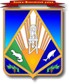 МУНИЦИПАЛЬНОЕ ОБРАЗОВАНИЕХАНТЫ-МАНСИЙСКИЙ РАЙОНХанты-Мансийский автономный округ – Югра АДМИНИСТРАЦИЯ ХАНТЫ-МАНСИЙСКОГО РАЙОНАР А С П О Р Я Ж Е Н И Еот  01.02.2011                                                                                              №  50-рг. Ханты-МансийскОб утверждении положений о юридическо-правовом управ-лении администрации Ханты-Мансийского района  и его отделахВ соответствии с Федеральным законом от 06 октября 2003 года                    №131-ФЗ «Об общих принципах организации местного самоуправления в Российской Федерации», на основании решения Думы Ханты-Мансийского района от 26 марта 2010 года №544 «Об утверждении структуры админист-рации Ханты-Мансийского района»:1. Утвердить положения о юридическо-правовом управлении админист-рации Ханты-Мансийского района, об отделе текущих правовых вопросов,   об экспертном отделе, об отделе правового сопровождения деятельности органов администрации района юридическо - правового управления,  образцы бланков юридическо-правового управления администрации Ханты-Мансийского района согласно приложениям 1- 5.2. Признать   утратившим   силу   распоряжение   главы  Ханты - Мансийского района от 05 июня 2008 года №378-р "Об утверждении Положения о юридическо-правовом управлении администрации Ханты - Мансийского района".3. Настоящее распоряжение вступает в силу со дня его подписания и распространяется на правоотношения, возникшие с 01 февраля  2011 года.4. Контроль за выполнением распоряжения возложить на заместителя главы района Ю.В.Рудакова.                   Глава Ханты-Мансийского района			                                         П.Н.ЗахаровПриложение 1  к распоряжению администрации Ханты-Мансийского района от 01.02.2011   №50-рПОЛОЖЕНИЕО ЮРИДИЧЕСКО-ПРАВОВОМ УПРАВЛЕНИИАДМИНИСТРАЦИИ ХАНТЫ-МАНСИЙСКОГО РАЙОНА1. Общие положения1.1. Юридическо-правовое управление администрации Ханты- Мансийского района (далее-Управление) является органом администрации Ханты-Мансийского района, осуществляющим функции по правовому обеспечению деятельности главы Ханты-Мансийского района и  админист-рации Ханты-Мансийского  района.1.2. Руководство деятельностью Управления осуществляет начальник Управления. Управление подчиняется в своей деятельности заместителю главы района по вопросам организации  деятельности администрации района (далее – курирующий заместитель главы района).1.3. Управление в своей деятельности руководствуется Конституцией Российской Федерации, законодательством Российской Федерации и Ханты-Мансийского автономного округа – Югры, Уставом Ханты - Мансийского района, муниципальными правовыми актами Ханты-Мансийского района, настоящим Положением.1.4. Управление осуществляет свою деятельность во взаимодействии с другими органами администрации Ханты-Мансийского  района, Думой Ханты-Мансийского района, федеральными органами исполнительной власти, органами законодательной (представительной) и исполнительной власти Ханты-Мансийского автономного округа – Югры, органами местного самоуправления сельских поселений в границах Ханты-Мансийского  района, общественными объединениями и другими организациями.2. Полномочия2.1. Управление осуществляет следующие полномочия:1) проводит правовую экспертизу, редактирование и визирование проектов муниципальных правовых актов Ханты-Мансийского района;2) по поручению главы района, курирующего заместителя главы района производит в установленном порядке подготовку проектов муниципальных правовых актов Ханты-Мансийского района;3) проверяет на соответствие требованиям законодательства Российской Федерации и Ханты-Мансийского автономного округа – Югры  представлен-ные на правовую экспертизу проекты муниципальных правовых актов Ханты-Мансийского района, муниципальные контракты, договоры, соглаше-ния, ответы на обращения граждан и по указанию главы района, курирую-щего заместителя главы района другие документы правового характера, осуществляет их визирование;4) проводит анализ коррупциогенности муниципальных правовых актов Ханты-Мансийского района или их проектов, поступивших в Управление для проведения правовой экспертизы;5) при проведении правовой экспертизы и визировании проектов муниципальных правовых актов Ханты-Мансийского района определяет, подлежит ли муниципальный правовой акт включению в регистр муници-пальных правовых актов Ханты-Мансийского автономного округа – Югры;6) дает заключения на проекты муниципальных правовых актов Ханты- Мансийского района на предмет соответствия их действующему законо-дательству Российской Федерации, Ханты-Мансийского автономного округа – Югры  и правилам юридической техники;7) дает заключения правового характера на проекты муниципальных контрактов, гражданско-правовых и иных договоров и соглашений, при необходимости принимает участие в переговорах, совещаниях для дачи заключения правового характера;8) вносит в установленном порядке предложения об изменении дейст-вующих или отмене фактически утративших силу муниципальных правовых актов Ханты-Мансийского района, иных документов правового характера; подготавливает предложения об изменении, приостановлении или отмене муниципальных правовых актов Ханты-Мансийского района в случаях, если они не соответствуют Конституции Российской Федерации, законода-тельству Российской Федерации и Ханты-Мансийского автономного округа – Югры, в том числе по судебным актам, актам прокурорского реагирования, экспертным заключениям Управления государственной регистрации норма-тивных правовых актов Аппарата Губернатора Ханты-Мансийского автоном-ного округа – Югры;9) участвует по поручению главы района, курирующего заместителя главы района в подготовке проектов запросов, ходатайств, отзывов и иных документов в органы законодательной (представительной) и исполнительной власти Российской Федерации и Ханты-Мансийского автономного округа – Югры;10) по указанию главы района, курирующего заместителя главы района  осуществляет претензионно-исковую работу по конкретным муниципальным контрактам, договорам и обязательствам, участвует в рассмотрении вопросов дебиторской и кредиторской задолженности органов местного само-управления Ханты-Мансийского района;11) дает консультации, заключения, справки по правовым вопросам, возникающим в деятельности органов местного самоуправления Ханты- Мансийского района, в том числе в формах бесед, лекций, семинаров, сооб-щений, справок;12) оказывает юридическую, методическую и консультационно-право-вую помощь органам администрации Ханты-Мансийского района;13) по поручению главы района, курирующего заместителя главы района представляет в установленном порядке интересы органов местного само-управления Ханты-Мансийского района в правоохранительных, судебных, контрольных, надзорных и иных органах;14) по поручению главы района, курирующего заместителя главы района готовит проекты актов по вопросам толкования муниципальных правовых актов  администрации Ханты-Мансийского района;15) ведет делопроизводство в пределах компетенции Управления, в том числе - переписку с судебными органами, органами прокуратуры, юстиции, органами местного самоуправления, юридическими лицами и гражданами;16) по указанию главы района, курирующего заместителя главы района участвует в работе комиссий, коллегий, рабочих групп, иных совещательных органов, создаваемых в администрации Ханты-Мансийского района, в преде-лах установленной сферы деятельности;17) по указанию главы района, курирующего заместителя главы района в установленном порядке рассматривает обращения граждан и дает на них ответы;18) осуществляет иную юридическо-правовую работу в интересах главы Ханты-Мансийского района и администрации Ханты - Мансийского района на основании распоряжений, поручений или доверенностей.2.2. Управление с целью реализации полномочий имеет право:1) давать рекомендации органам администрации Ханты-Мансийского района по правовым вопросам;2) возвращать исполнителям на доработку документы, противоречащие действующему законодательству;3) вносить на рассмотрение главе Ханты-Мансийского района предло-жения по разработке муниципальных правовых актов Ханты-Мансийского района;4) получать для ознакомления и юридической экспертизы документы на бумажных и магнитных носителях, а также по электронной почте;5) получать от органов администрации Ханты-Мансийского района, Думы Ханты-Мансийского района документы, необходимые для работы Управления;6) участвовать в переговорах и вести переписку с органами государст-венной власти, органами местного самоуправления других муниципальных образований, правоохранительными, контрольными, надзорными и иными органами по вопросам, отнесенным к компетенции Управления.3. Организация деятельности3.1. Управление возглавляет начальник Управления, который назна-чается на должность и освобождается от должности главой Ханты- Мансийского района.3.2. Начальник Управления:1) осуществляет общее руководство деятельностью Управления на прин-ципах единоначалия и несет персональную ответственность за исполнение возложенных на Управление полномочий;2) распределяет функциональные обязанности между работниками Управления;3) вносит предложения по предельной численности и фонду оплаты труда работников Управления;4) вносит предложения о назначении на должность и освобождении от должности работников Управления;5) вносит предложения о поощрении и наложении дисциплинарных взысканий на работников Управления;6) согласовывает должностные инструкции работников Управления;7) вносит в установленном порядке на рассмотрение курирующего заместителя главы района предложения по вопросам деятельности Управ-ления;8) дает поручения, обязательные для исполнения работниками Управ-ления;9) руководит делопроизводством Управления;10) участвует в работе комиссий, рабочих групп, иных совещательных органов, создаваемых в администрации Ханты-Мансийского района, в уста-новленной сфере деятельности, по указанию главы района, курирующего заместителя главы района;11) осуществляет иные полномочия в установленной сфере деятель-ности.3.3. В структуру Управления входят: начальник Управления, отдел теку-щих правовых вопросов, экспертный отдел, отдел правового сопровождения деятельности органов администрации района.3.4. Управление не является юридическим лицом, имеет бланки установ-ленного образца.Приложение 2  к распоряжению администрации Ханты-Мансийского района от  01.02.2011   №50-рПОЛОЖЕНИЕОБ ОТДЕЛЕ ТЕКУЩИХ ПРАВОВЫХ ВОПРОСОВ ЮРИДИЧЕСКО-ПРАВОВОГО УПРАВЛЕНИЯАДМИНИСТРАЦИИ ХАНТЫ-МАНСИЙСКОГО РАЙОНА1. Общие положения1.1. Отдел текущих правовых вопросов юридическо-правового управ-ления администрации Ханты-Мансийского района (далее – Отдел) является структурным подразделением юридическо-правового управления админист-рации Ханты-Мансийского района (далее – Управление).1.2. Руководство деятельностью Отдела осуществляет начальник Отдела, одновременно являющийся заместителем начальника Управления. Отдел в своей деятельности подчиняется непосредственно начальнику Управления.1.3. Отдел   в   своей   деятельности   руководствуется   Конституцией Российской Федерации, законодательством Российской Федерации и Ханты-Мансийского автономного округа – Югры, Уставом Ханты-Мансийского района, муниципальными правовыми актами Ханты-Мансийского района, настоящим Положением.2. Полномочия2.1. Отдел осуществляет следующие полномочия:1) по поручению начальника Управления проводит правовую экспертизу и редактирование проектов муниципальных правовых актов Ханты- Мансийского района по общим вопросам деятельности;2) по поручению начальника Управления производит в установленном порядке подготовку проектов муниципальных правовых актов Ханты- Мансийского района по общим вопросам;3) проверяет на соответствие требованиям законодательства Российской Федерации и Ханты-Мансийского автономного округа – Югры  представлен-ные на правовую экспертизу муниципальные контракты, договоры, соглаше-ния, ответы на обращения граждан и по указанию начальника Управления другие документы правового характера.4) проводит анализ коррупциогенности муниципальных правовых актов Ханты-Мансийского района по общим вопросам или их проектов;5) при проведении правовой экспертизы муниципальных правовых актов Ханты-Мансийского района определяет, подлежит ли муниципальный право-вой акт включению в регистр муниципальных правовых актов Ханты-Мансийского автономного округа – Югры;6) дает заключения правового характера на проекты муниципальных контрактов, гражданско-правовых и иных договоров и соглашений, при необ-ходимости принимает участие в переговорах, совещаниях для дачи заклю-чения правового характера;7) осуществляет сбор, обработку и подготовку сведений, подлежащих направлению в Регистр муниципальных правовых актов, получение и учет статистической и иной информации, связанной с ведением Регистра муници-пальных нормативных правовых актов; 8) по указанию начальника Управления осуществляет претензионно-исковую работу по отдельным муниципальным контрактам, договорам и обя-зательствам, участвует в рассмотрении вопросов дебиторской и кредиторс-кой задолженности органов местного самоуправления Ханты-Мансийского района;9) по указанию начальника Управления готовит проекты ответов на обращения граждан по вопросам, относящимся к сфере деятельности Отдела;10) ведет делопроизводство Управления;11) осуществляет иную правовую работу на основании распоряжений, поручений или доверенностей.2.2. Отдел с целью реализации полномочий имеет право:1) давать рекомендации органам администрации Ханты-Мансийского района по правовым вопросам;2) получать для ознакомления и юридической экспертизы документы на бумажных и магнитных носителях, а также по электронной почте;3) получать от органов администрации Ханты-Мансийского района, Думы Ханты-Мансийского района документы, необходимые для работы Отдела;4) участвовать в переговорах и вести переписку с органами госу-дарственной власти, органами местного самоуправления других муници-пальных образований, правоохранительными, контрольными, надзорными и иными органами по вопросам, отнесенным к компетенции Отдела.3. Организация деятельности3.1. Отдел возглавляет заместитель начальника Управления, начальник Отдела, который назначается на должность и освобождается от должности главой Ханты-Мансийского района по представлению начальника Управле-ния.3.2. Начальник Отдела:1) осуществляет общее руководство деятельностью Отдела на принципах единоначалия и несет персональную ответственность за исполнение возло-женных на Отдел полномочий;2) распределяет функциональные обязанности между работниками Отдела;3) вносит предложения по предельной численности и фонду оплаты труда работников Отдела;4) вносит предложения о назначении на должность и освобождении от должности работников Отдела;5) вносит предложения о поощрении и наложении дисциплинарных взысканий на работников Отдела;6) согласовывает должностные инструкции работников Отдела;7) вносит в установленном порядке на рассмотрение начальника Управ-ления  предложения по вопросам деятельности Отдела, Управления;8) дает поручения, обязательные для исполнения работниками Отдела;9) участвует в работе комиссий, рабочих групп, иных совещательных органов, создаваемых в администрации Ханты-Мансийского района, в уста-новленной сфере деятельности, по указанию начальника Управления;10) осуществляет иные полномочия в установленной сфере деятель-ности.3.3. Отдел не является юридическим лицом.Приложение 3  к распоряжению администрации Ханты-Мансийского района от  01.02.2011  № 50-рПОЛОЖЕНИЕОБ ЭКСПЕРТНОМ ОТДЕЛЕ  ЮРИДИЧЕСКО-ПРАВОВОГО УПРАВЛЕНИЯАДМИНИСТРАЦИИ ХАНТЫ-МАНСИЙСКОГО РАЙОНА1. Общие положения1.1. Экспертный отдел юридическо-правового управления администра-ции Ханты-Мансийского района (далее – Отдел) является структурным под-разделением юридическо-правового управления администрации Ханты- Мансийского района (далее –Управление).1.2. Руководство деятельностью Отдела осуществляет начальник Отдела, одновременно являющийся заместителем начальника Управления. Отдел          в своей деятельности подчиняется непосредственно начальнику Управления.1.3. Отдел   в   своей   деятельности   руководствуется   Конституцией Российской Федерации, законодательством Российской Федерации и Ханты-Мансийского автономного округа – Югры, Уставом Ханты-Мансийского района, муниципальными правовыми актами Ханты-Мансийского района, настоящим Положением.2. Полномочия2.1. Отдел осуществляет следующие полномочия:1) проводит правовую экспертизу и редактирование проектов муници-пальных  нормативных правовых актов Ханты-Мансийского района;2) по поручению начальника Управления производит в установленном порядке подготовку проектов муниципальных нормативных правовых актов Ханты-Мансийского района;3) проверяет на соответствие требованиям законодательства Российской Федерации и Ханты-Мансийского автономного округа - Югры представлен-ные на правовую экспертизу проекты муниципальных нормативных право-вых актов Ханты-Мансийского района и по указанию начальника Управле-ния другие документы правового характера;4) проводит анализ коррупциогенности муниципальных нормативных правовых актов Ханты-Мансийского района или их проектов, поступивших в Управление для проведения правовой экспертизы;5) при проведении правовой экспертизы проектов муниципальных пра-вовых актов Ханты-Мансийского района определяет, подлежит ли муници-пальный правовой акт включению в регистр муниципальных правовых актов Ханты-Мансийского автономного округа – Югры;6) дает заключения на проекты муниципальных нормативных правовых актов Ханты-Мансийского района на предмет соответствия их действую-щему законодательству Российской Федерации, Ханты-Мансийского авто-номного округа – Югры и правилам юридической техники;7) вносит начальнику Управления предложения об изменении действую-щих или отмене фактически утративших силу муниципальных нормативных правовых актов Ханты-Мансийского района, иных документов правового характера; подготавливает предложения об изменении, приостановлении или отмене муниципальных правовых актов Ханты-Мансийского района в случаях, если они не соответствуют Конституции Российской Федерации, законодательству Российской Федерации и Ханты-Мансийского автономного округа – Югры, в том числе по судебным актам, актам прокурорского реагирования, экспертным заключениям Управления государственной ре-гистрации нормативных правовых актов Аппарата Губернатора Ханты Мансийского автономного округа – Югры;8) участвует по поручению начальника Управления  в подготовке проектов запросов, ходатайств, отзывов и иных документов в органы законо-дательной (представительной) и исполнительной власти Российской Федерации и Ханты-Мансийского автономного округа – Югры;9) по поручению начальника Управления дает консультации, заключе-ния, справки по правовым вопросам, возникающим в деятельности органов местного самоуправления Ханты-Мансийского района, в том числе в формах бесед, лекций, семинаров, сообщений, справок;10) по поручению начальника Управления готовит проекты актов по вопросам толкования муниципальных правовых актов администрации  Ханты-Мансийского района;11) по указанию начальника Управления участвует в работе комиссий, коллегий, рабочих групп, иных совещательных органов, создаваемых в адми-нистрации Ханты-Мансийского района, в пределах установленной сферы деятельности;12) по указанию начальника Управления готовит проекты ответов на обращения граждан по вопросам, относящимся к сфере деятельности Отдела;13) осуществляет иную правовую работу на основании распоряжений, поручений или доверенностей.2.2. Отдел с целью реализации полномочий имеет право:1) давать рекомендации органам администрации Ханты-Мансийского района по правовым вопросам;2) получать для ознакомления и юридической экспертизы документы на бумажных и магнитных носителях, а также по электронной почте;3) получать от органов администрации Ханты-Мансийского района, Думы Ханты-Мансийского района документы, необходимые для работы Отдела;4) участвовать в переговорах и вести переписку с органами государст-венной власти, органами местного самоуправления других муниципальных образований, правоохранительными, контрольными, надзорными и иными органами по вопросам, отнесенным к компетенции Отдела.3. Организация деятельности3.1. Отдел возглавляет заместитель начальника Управления, начальник Отдела, который назначается на должность и освобождается от должности главой Ханты-Мансийского района по представлению начальника Управ-ления.3.2. Начальник Отдела:1) осуществляет общее руководство деятельностью Отдела на принципах единоначалия и несет персональную ответственность за исполнение возло-женных на Отдел полномочий;2) распределяет  функциональные  обязанности  между  работниками Отдела;3) вносит предложения по предельной численности и фонду оплаты труда работников Отдела;4) вносит предложения о назначении на должность и освобождении от должности работников Отдела;5) вносит предложения о поощрении и наложении дисциплинарных взысканий на работников Отдела;6) согласовывает должностные инструкции работников Отдела;7) вносит в установленном порядке на рассмотрение начальника Управления  предложения по вопросам деятельности Отдела, Управления;8) дает поручения, обязательные для исполнения работниками Отдела;9) участвует в работе комиссий, рабочих групп, иных совещательных органов, создаваемых в администрации Ханты-Мансийского района, в уста-новленной сфере деятельности, по указанию начальника Управления;10) осуществляет иные полномочия в установленной сфере деятель-ности.3.3. Отдел не является юридическим лицом.Приложение 4  к распоряжению администрации Ханты-Мансийского района от  01.02.2011   №50-рПОЛОЖЕНИЕОБ ОТДЕЛЕ  ПРАВОВОГО СОПРОВОЖДЕНИЯДЕЯТЕЛЬНОСТИ ОРГАНОВ АДМИНИСТРАЦИИ РАЙОНА ЮРИДИЧЕСКО-ПРАВОВОГО УПРАВЛЕНИЯАДМИНИСТРАЦИИ ХАНТЫ-МАНСИЙСКОГО РАЙОНА1. Общие положения1.1. Отдел правового сопровождения деятельности органов администра-ции района юридическо-правового управления администрации Ханты- Мансийского района (далее – Отдел) является структурным подразделением юридическо-правового управления администрации Ханты-Мансийского района (далее –Управление).1.2. Руководство деятельностью Отдела осуществляет начальник Отдела.Отдел в своей деятельности подчиняется непосредственно начальнику Управления.1.3. Отдел   в   своей   деятельности   руководствуется   Конституцией Российской Федерации, законодательством Российской Федерации и Ханты-Мансийского автономного округа - Югры, Уставом Ханты-Мансийского района, муниципальными правовыми актами Ханты-Мансийского района, настоящим Положением.2. Полномочия2.1. Отдел осуществляет следующие полномочия:1) проводит правовую экспертизу и редактирование проектов муници-пальных правовых актов Ханты-Мансийского района, подготовленных орга-нами администрации района;2) проверяет на соответствие требованиям законодательства Российской Федерации и Ханты-Мансийского автономного округа – Югры  представ-ленные на правовую экспертизу проекты муниципальных правовых актов Ханты-Мансийского района по вопросам деятельности органов админист-рации района;3) проводит анализ коррупциогенности муниципальных нормативных правовых актов Ханты-Мансийского района по вопросам деятельности органов администрации района или их проектов, поступивших в Управление для проведения правовой экспертизы;4) при проведении правовой экспертизы проектов муниципальных пра-вовых   актов  Ханты-Мансийского  района определяет, подлежит ли муници-пальный правовой акт включению в регистр муниципальных правовых актов Ханты-Мансийского автономного округа – Югры;6) по поручению начальника Управления дает заключения правового характера на проекты муниципальных контрактов, гражданско-правовых и иных договоров и соглашений, относящихся к сфере деятельности органов  администрации района, при необходимости принимает участие в перего-ворах, совещаниях для дачи заключения правового характера;7) вносит в установленном порядке предложения об изменении дейст-вующих или отмене фактически утративших силу муниципальных правовых актов Ханты-Мансийского района, иных документов правового характера по вопросам деятельности органов администрации района; подготавливает пред-ложения об изменении, приостановлении или отмене указанных муници-пальных правовых актов Ханты-Мансийского района в случаях, если они не соответствуют Конституции Российской Федерации, законодательству Российской Федерации и Ханты-Мансийского автономного округа – Югры,  в том числе по судебным актам, актам прокурорского реагирования, эксперт-ным заключениям Управления государственной регистрации нормативных правовых актов Аппарата Губернатора Ханты-Мансийского автономного округа – Югры;8) по указанию главы района, курирующего заместителя главы района  осуществляет претензионно-исковую работу по конкретным муниципальным контрактам, договорам и обязательствам в интересах органов администрации района, участвует в рассмотрении вопросов дебиторской и кредиторской задолженности органов администрации района;9) по поручению начальника Управления  представляет в установленном порядке интересы органов администрации района в правоохранительных, судебных, контрольных, надзорных и иных органах;10) по указанию начальника Управления участвует в работе комиссий, коллегий, иных совещательных органов, создаваемых в администрации Ханты-Мансийского района, в пределах установленной сферы деятельности;11) по указанию начальника Управления готовит проекты ответов на  обращения граждан по вопросам деятельности органов администрации района или участвует в рассмотрении таких обращений органами админист-рации района;12) осуществляет иную правовую работу на основании распоряжений, поручений или доверенностей.3. Организация деятельности3.1. Отдел возглавляет начальник Отдела, который назначается на долж-ность и освобождается от должности главой Ханты-Мансийского района по представлению начальника Управления.3.2. Начальник Отдела:1) осуществляет общее руководство деятельностью Отдела на принципах единоначалия и несет персональную ответственность за выполнение возло-женных на Отдел задач и полномочий;2) распределяет   функциональные   обязанности   между   работниками Отдела;3) вносит предложения по предельной численности и фонду оплаты труда работников Отдела;4) вносит предложения о назначении на должность и освобождении от должности работников Отдела;5) вносит предложения о поощрении и наложении дисциплинарных взысканий на работников Отдела;6) согласовывает должностные инструкции работников Отдела;7) вносит   в   установленном   порядке   на   рассмотрение   начальника Управления  предложения по вопросам деятельности Отдела, Управления;8) дает поручения, обязательные для исполнения работниками Отдела;9) участвует в работе комиссий, коллегий, рабочих групп, иных со-вещательных органов, создаваемых в администрации Ханты-Мансийского района, в установленной сфере деятельности, по указанию начальника Управления;10) осуществляет иные полномочия в установленной сфере деятель-ности.3.3. Отдел не является юридическим лицом.Приложение 5  к распоряжению администрации Ханты – Мансийского района от 01.02.2011  №50-рОБРАЗЦЫ БЛАНКОВЮРИДИЧЕСКО-ПРАВОВОГО УПРАВЛЕНИЯАДМИНИСТРАЦИИ ХАНТЫ-МАНСИЙСКОГО РАЙОНАБланк письма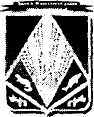 АДМИНИСТРАЦИЯ ХАНТЫ- МАНСИЙСКОГО РАЙОНАХАНТЫ-МАНСИЙСКИЙ АВТОНОМНЫЙ ОКРУГ - ЮГРА ЮРИДИЧЕСКО-ПРАВОВОЕ УПРАВЛЕНИЕ628002, Ханты-Мансийский автономный округ-Югра,Тюменская область, г. Ханты-Мансийск, ул. Гагарина, 214                              Тел/факс: 35-27-96
_____________________________________________________________________________________        2. Угловой  штамп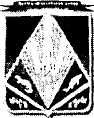                 АДМИНИСТРАЦИЯ             Ханты-Мансийского района                    Ханты-Мансийский              автономный округ - Югра                    (Тюменская область)ЮРИДИЧЕСКО-ПРАВОВОЕ УПРАВЛЕНИЕ           628002. г. Ханты-Мансийск,                      ул. Гагарина, 214             телефон/факс: (3467)35-27-96           «        »	        201_  г.     Исх. №____